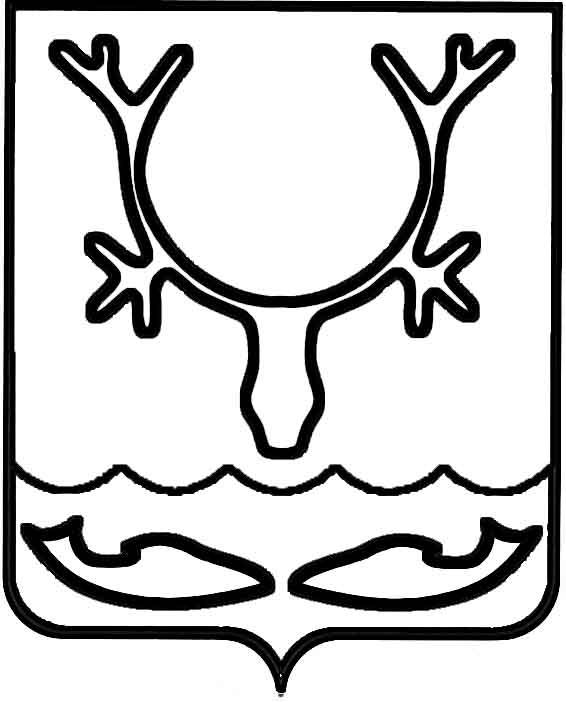 Администрация муниципального образования
"Городской округ "Город Нарьян-Мар"ПОСТАНОВЛЕНИЕОб утверждении Перечня муниципальных программ муниципального образования "Городской округ "Город Нарьян-Мар"             на 2020 год и на плановый период                     2021 и 2022 годовВ соответствии с Порядком разработки, реализации и оценки эффективности муниципальных программ муниципального образования "Городской округ "Город Нарьян-Мар", утвержденным постановлением Администрации МО "Городской округ "Город Нарьян-Мар" от 10.07.2018 № 453, Порядком составления проекта бюджета МО "Городской округ "Город Нарьян-Мар" на очередной финансовый год 
и на плановый период, утвержденным постановлением Администрации 
МО "Городской округ "Город Нарьян-Мар" от 20.04.2018 № 262, Администрация муниципального образования "Городской округ "Город Нарьян-Мар"П О С Т А Н О В Л Я Е Т:Утвердить Перечень муниципальных программ муниципального образования "Городской округ "Город Нарьян-Мар" на 2020 год и на плановый период 2021 и 2022 годов (Приложение).Признать утратившими силу с 01.01.2020:постановление Администрации МО "Городской округ "Город Нарьян-Мар" 
от 15.08.2018 № 531 "Об утверждении Перечня муниципальных программ муниципального образования "Городской округ "Город Нарьян-Мар" на 2019 год 
и на плановый период 2020 и 2021 годов";постановление Администрации МО "Городской округ "Город Нарьян-Мар" 
от 18.09.2018 № 622 "О внесении изменения в постановление Администрации 
МО "Городской округ "Город Нарьян-Мар" от 15.08.2018 № 531 "Об утверждении Перечня муниципальных программ муниципального образования "Городской округ "Город Нарьян-Мар" на 2019 год и на плановый период 2020 и 2021 годов";постановление Администрации МО "Городской округ "Город Нарьян-Мар" 
от 13.02.2019 № 178 "О внесении изменений в постановление Администрации 
МО "Городской округ "Город Нарьян-Мар" от 15.08.2018 № 531 "Об утверждении Перечня муниципальных программ муниципального образования "Городской округ "Город Нарьян-Мар" на 2019 год и на плановый период 2020 и 2021 годов";постановление Администрации МО "Городской округ "Город Нарьян-Мар" 
от 15.03.2019 № 292 "О внесении изменений в постановление Администрации 
МО "Городской округ "Город Нарьян-Мар" от 15.08.2018 № 531 "Об утверждении Перечня муниципальных программ муниципального образования "Городской округ "Город Нарьян-Мар" на 2019 год и на плановый период 2020 и 2021 годов".Настоящее постановление вступает в силу со дня его официального опубликования и подлежит размещению на официальном сайте Администрации муниципального образования "Городской округ "Город Нарьян-Мар".Приложениек постановлению Администрациимуниципального образования"Городской округ "Город Нарьян-Мар"от 23.08.2019 № 813Перечень муниципальных программ муниципального образования "Городской округ "Город Нарьян-Мар"на 2020 год и на плановый период 2021 и 2022 годов23.08.2019№813И.о. главы города Нарьян-Мара А.Н. Бережной№ п/пНаименование муниципальной программыНаименование подпрограммОтветственный исполнитель муниципальной программыСоисполнители муниципальной программыОсновные направления реализации муниципальной программы1Совершенствование и развитие муниципального управления в муниципальном образовании "Городской округ "Город Нарьян-Мар"Подпрограмма 1"Осуществление деятельности Администрации муниципального образования "Городской округ "Город Нарьян-Мар" в рамках собственных и переданных государственных полномочий"Подпрограмма 2"Обеспечение деятельности Администрации муниципального образования "Городской округ "Город Нарьян-Мар"Подпрограмма 3 "Управление муниципальными финансами муниципального образования "Городской округ "Город Нарьян-Мар"Подпрограмма 4"Управление и распоряжение муниципальным имуществом муниципального образования "Городской округ "Город 
Нарьян-Мар"Управление экономического и инвестиционного развития Администрации МО "Городской округ "Город Нарьян-Мар"- Отдел бухгалтерского учета и отчетности Администрации МО "Городской округ "Город Нарьян-Мар";- управление делами Администрации МО "Городской округ "Город Нарьян-Мар";- управление организационно-информационного обеспечения Администрации МО "Городской округ "Город Нарьян-Мар";- управление жилищно-коммунального хозяйства Администрации МО "Городской округ "Город Нарьян-Мар";- управление муниципального имущества и земельных отношений Администрации МО "Городской округ "Город 
Нарьян-Мар";- правовое управление Администрации МО "Городской округ "Город 
Нарьян-Мар";- Управление финансов Администрации МО "Городской округ "Город 
Нарьян-Мар";- МКУ "УГХ г. Нарьян-Мара"Совершенствование системы муниципального управления в муниципальном образовании "Городской округ "Город Нарьян-Мар".Реализация полномочий органа местного самоуправления по решению вопросов местного значения, а также отдельных передаваемых государственных полномочий.Обеспечение деятельности Администрации муниципального образования "Городской округ "Город Нарьян-Мар".Управление и распоряжение муниципальными финансами и имуществом2Повышение уровня жизнеобеспечения и безопасности жизнедеятельности населения муниципального образования "Городской округ "Город Нарьян-Мар"Подпрограмма 1"Организация благоприятных и безопасных условий для проживания граждан"Подпрограмма 2"Обеспечение безопасности жизнедеятельности населения городского округа "Город Нарьян-Мар"Подпрограмма 3"Обеспечение безопасности эксплуатации автомобильных дорог местного значения и доступности общественных транспортных услуг"Подпрограмма 4"Обеспечение предоставления качественных услуг потребителям в сфере жилищно-коммунального хозяйства, степени устойчивости и надежности функционирования коммунальных систем на территории муниципального образования"Подпрограмма 5 "Обеспечение комфортных условий проживания на территории муниципального образования "Городской округ "Город Нарьян-Мар"Подпрограмма 6"Создание дополнительных условий для обеспечения жилищных прав граждан, проживающих в муниципальном образовании "Городской округ "Город Нарьян-Мар"Управление жилищно-коммунального хозяйства Администрации МО "Городской округ "Город Нарьян-Мар"- Отдел ГО и ЧС, мобилизационной работы Администрации МО "Городской округ "Город Нарьян-Мар";- управление муниципального имущества и земельных отношений Администрации МО "Городской округ "Город Нарьян-Мар";- управление экономического и инвестиционного развития Администрации МО "Городской округ "Город Нарьян-Мар";- МКУ "УГХ г. Нарьян-Мара";- МБУ "Чистый город"Организация сноса жилищного фонда, непригодного для проживания, и аварийных сооружений. Обеспечение доступными жилищно-коммунальными и бытовыми услугами населения города. Осуществление мероприятий по защите населения и территории муниципального образования "Городской округ "Город Нарьян-Мар" от чрезвычайных ситуаций природного и техногенного характера, включая поддержку в состоянии постоянной готовности к использованию систем оповещения населения об опасности. Осуществление мероприятий по профилактике терроризма, экстремизма, а также минимизации и (или) ликвидации последствий проявления терроризма и экстремизма в границах городского округа. Организация разработки проектной документации по строительству (реконструкции) автомобильных дорог общего пользования местного значения. Создание условий для повышения эффективности и надежности систем теплоснабжения, водоснабжения, водоотведения и очистки сточных вод. Организация работ по содержанию объектов благоустройства, расположенных на территории города. Создание дополнительных условий для обеспечения жилищных прав граждан.3Формирование комфортной городской среды в муниципальном образовании "Городской округ "Город Нарьян-Мар"Подпрограмма 1"Приоритетный проект "Формирование комфортной городской среды (благоустройство дворовых и общественных территорий)"Подпрограмма 2"Приоритетный проект "Формирование комфортной городской среды (благоустройство парков)"Управление жилищно-коммунального хозяйства Администрации МО "Городской округ "Город Нарьян-Мар"МКУ "УГХ г. Нарьян-Мара"Создание благоприятных условий для развития системного повышения качества и комфорта городской среды на территории муниципального образования "Городской округ "Город Нарьян-Мар".Создание условий для организации досуга детей и молодежи на территории муниципального образования "Городской округ "Город Нарьян-Мар".Создание условий для организации мероприятий массового отдыха жителей муниципального образования "Городской округ "Город Нарьян-Мар"4Развитие предпринимательства в муниципальном образовании "Городской округ "Город Нарьян-Мар"Подпрограмма 1"Развитие предпринимательства и торговли в муниципальном образовании "Городской округ "Город Нарьян-Мар"Подпрограмма 2"Популяризация предпринимательской деятельности в муниципальном образовании "Городской округ "Город Нарьян-Мар"Управление экономического и инвестиционного развития Администрации МО "Городской округ "Город Нарьян-Мар"- Управление муниципального имущества и земельных отношений Администрации МО "Городской округ "Город Нарьян-Мар";- МКУ "УГХ г. Нарьян-Мара"Содействие развитию малого и среднего предпринимательства.Предоставление финансовой, имущественной поддержки субъектам малого и среднего предпринимательства.Пропаганда и популяризация предпринимательской деятельности.Развитие торговли5Развитие институтов гражданского общества в муниципальном образовании "Городской округ "Город Нарьян-Мар"Подпрограмма 1"Развитие муниципальной системы поддержки некоммерческих организаций и общественных объединений граждан"Подпрограмма 2"Совершенствование системы территориального общественного самоуправления"Отдел по работе с общественными организациями Администрации МО "Городской округ "Город Нарьян-Мар"- Управление организационно-информационного обеспечения Администрации МО "Городской округ "Город Нарьян-Мар";- МКУ "УГХ г. Нарьян-Мара"Финансовая, информационная, организационная поддержка территориального общественного самоуправления, некоммерческих организаций и общественных объединений граждан.Повышение гражданской активности населения в муниципальном образовании "Городской округ "Город Нарьян-Мар"6Поддержка отдельных категорий граждан муниципального образования "Городской округ "Город Нарьян-Мар"Подпрограмма 1"Поддержка отдельных категорий граждан"Подпрограмма 2"Пенсионное обеспечение отдельных категорий граждан"Управление организационно-информационного обеспечения Администрации МО "Городской округ "Город Нарьян-Мар"Управление делами Администрации МО "Городской округ "Город Нарьян-Мар"Создание условий для повышения качества жизни отдельных категорий граждан за счет реализации мер социальной поддержки7Повышение эффективности реализации молодежной политики в муниципальном образовании "Городской округ "Город Нарьян-Мар"ОтсутствуютУправление организационно-информационного обеспечения Администрации МО "Городской округ "Город Нарьян-Мар"- правовое управление Администрации МО "Городской округ "Город Нарьян-Мар";- МКУ "УГХ г. Нарьян-Мара"Создание условий для успешной социализации и эффективной самореализации молодежи.Воспитание готовности к достойному служению обществу и государству, выполнению обязанностей по защите Родины.Формирование у молодежи мотивации на эффективное социально-психологическое и физическое развитие8Повышение качества водоснабжения населения муниципального образования "Городской округ "Город Нарьян-МарОтсутствуютУправление жилищно-коммунального хозяйства Администрации МО "Городской округ "Город Нарьян-Мар"- МКУ "УГХ г. Нарьян-Мара";- Нарьян-Марское МУ ПОК и ТСПовышение доли населения, обеспеченного качественной питьевой водой из систем централизованного водоснабжения муниципального образования "Городской округ "Город Нарьян-Мар".Бесперебойное, гарантированное удовлетворение потребностей населения, проживающего в домах муниципального образования "Городской округ "Город Нарьян-Мар", в качественной питьевой воде.